Dossier de candidature  aux Trophées de l’Embarqué 2021 Embedded France - DGE - CAP’TRONICLe concours des Trophées de l’Embarqué est ouvert à toutes les entreprises qui ont développé et mis en œuvre un ou plusieurs Systèmes Embarqués comportant une composante logicielle prépondérante et particulièrement innovante, dans le cadre d’un projet qui a été finalisé au cours des 2 dernières années.On considère comme finalisé un projet qui est, au minimum, en phase de prototypage industriel, c'est-à-dire en phase de tests avancés, bien au-delà du démonstrateur, avec plus de 90 % des fonctionnalités opérationnelles.Que gagne-ton ? Si l’on est nominé :  pitch en physique et/ou en diffusion temps réel lors des Assises au Ministère de l’industrie, Bercy . Communication presse et réseaux sociaux. Si l’on est lauréat, remise d’un trophée par un de nos sponsors, interview filmée, diffusion presse et réseaux sociaux, une année d’adhésion gratuite à Embedded France ! En savoir plus : les lauréats 2020, https://assises.embedded-france.org/trophees-de-lembarque/Coordonnées de votre société :Raison sociale : 	Adresse complète : 	Contact dans votre société :Nom : 	Fonction :	Tél : 	Email : 	Présentation de votre activité  (en envoyant également le logo de votre société par email) :Site web :Structure juridique :Titre du projet :Date de finalisation du projet : 	Descriptif du projet (en joignant également, si possible, un visuel d’illustration par email) :Caractère innovant des services et usages apportés par le système en le positionnant par rapport à la concurrence :Prise en compte des dimensions économique, sociale et environnementale (consommation en énergie, émission de gaz à effet de serre, dimensions sociétales…) :Caractère innovant de la composante logicielle (technologie, architecture, développement) par rapport à l’état de l’art technique, et prise en compte de l'intégration matériel / logiciel :Niveau des contraintes (sureté de fonctionnement, cybersécurité, gestion de l’énergie …) et prise en compte de ces contraintes (matériel et logiciel):Méthodologies mises en œuvre, respect des standards et des normes :Résultats obtenus et / ou attendus (croissance du CA et des effectifs, position sur le marché, en France et à l’export, perspectives…) :Partenariat R&D (transfert, bourse CIFRE, thésard, post-doc, stagiaire…) :Trophée(s) de l’Embarqué :Le Trophée de l’Embarqué critique, qui récompense le projet qui a su le mieux assurer la sûreté et la robustesse du système développé, sur le plan du matériel et du logiciel, face à de fortes contraintes d’environnement.Le Trophée de l’Embarqué IoT Industrie & Services, qui récompense le projet de système connecté le plus innovant pour l’industrie ou les services.Le Trophée de l’Embarqué IoT Grand Public, qui récompense le projet d’objet connecté le plus innovant à destination du grand public.Le Trophée de l’Embarqué pour la santé et l’aide aux personnes, qui récompense le projet le plus innovant dans ces domaines.Le Trophée des Technologies de l’Embarqué, qui récompense les outils et composants les plus innovants pour le développement de logiciels embarqués.Je soussigné(e),                              , déclare accepter sans réserve le règlement du concours dont j’ai pris connaissance. J’atteste avoir obtenu l’autorisation du détenteur de la propriété intellectuelle du projet présenté dans ce dossier pour communiquer à ce sujet.Le Cachet de l’entreprise 						Signature du responsableCe dossier de candidature devra être retourné, sous format électronique (non manuscrit) aux 2 adresses email suivantes, avant le 18 octobre 2021 (les dossiers seront considérés comme reçus après le renvoi d’un accusé de réception) :Vous pouvez également joindre à ce dossier une plaquette de présentation de vos activités ou tout autre document que vous jugerez utile pour la présentation de votre projet. Ces documents devront être transmis par courrier électronique (trophees@embedded-france.org  ou trophees@captronic.fr ). A propos d’Embedded France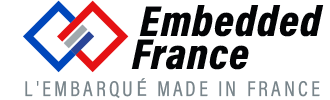 Embedded France est l’association des représentants Français des logiciels et systèmes embarqués. Association loi de 1901, Embedded France est ouverte à tous les industriels fournisseurs et intégrateurs de systèmes et logiciels embarqués, ainsi qu'aux pôles et associations professionnelles représentatives de ces domaines.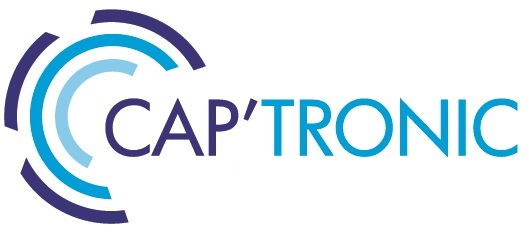 A propos de CAP’TRONIC  Fondée par le CEA et Bpifrance, et financée par le Ministère de l'économie, de l'industrie et du numérique, l’association JESSICA France est chargée de la mise en œuvre du programme CAP’TRONIC. Celui-ci a pour objectif d’aider les PME françaises, quel que soit leur secteur d’activité, à améliorer leur compétitivité grâce à l'intégration de solutions électroniques et de logiciels embarqués dans leurs produits Chaque année le programme CAP’TRONIC aide 3000 PME appartenant aussi bien au secteur électronique qu’aux secteurs traditionnels.www.captronic.frEn partenariat avec  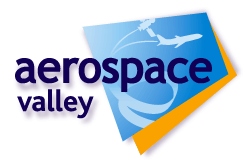 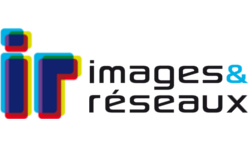 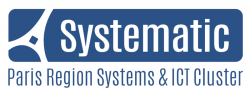 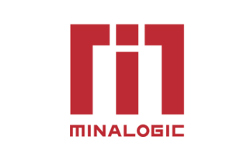 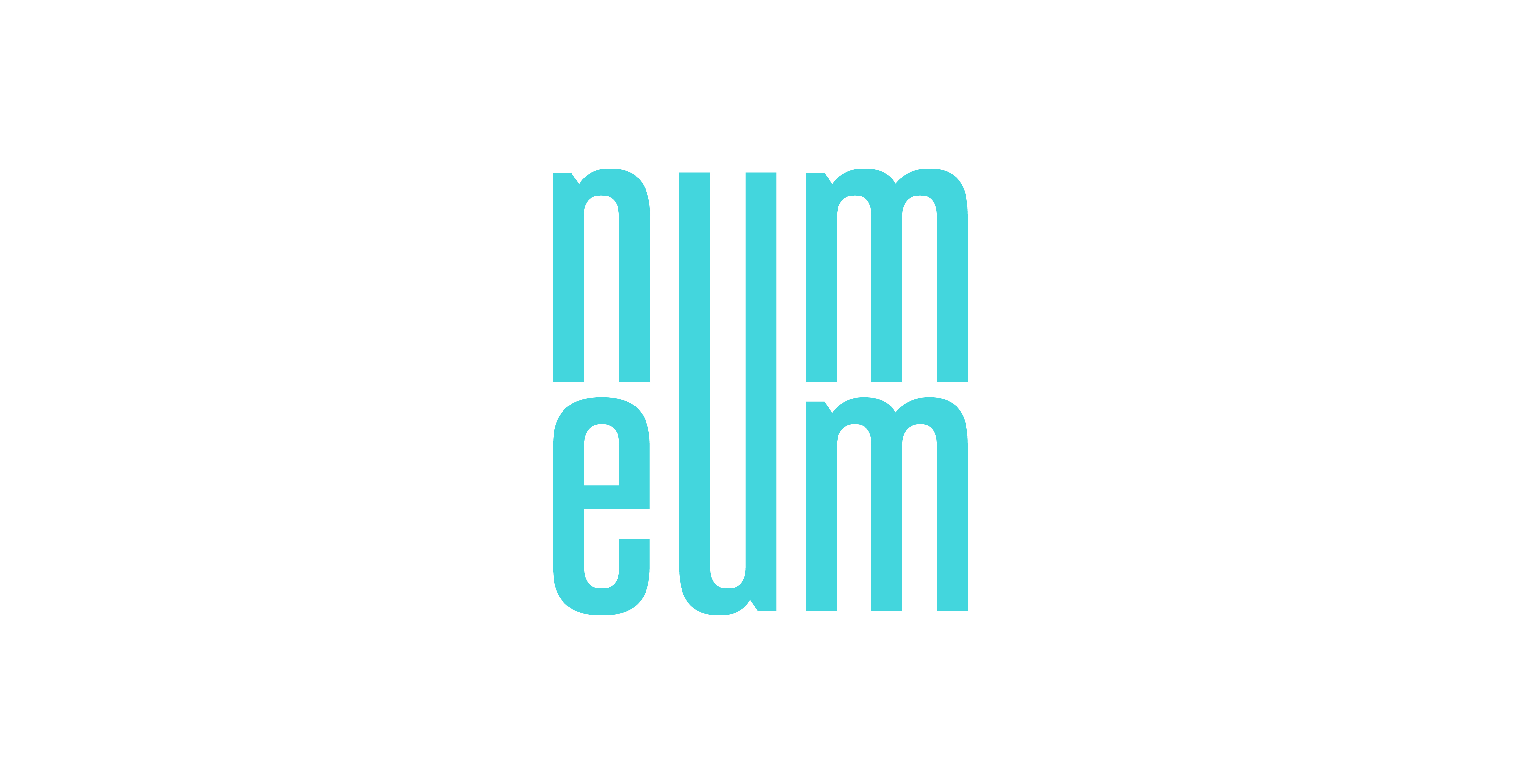 Embedded Francetrophees@embedded-france.org Cendrine Barruyer06 61 84 53 70 CAP’Tronictrophees@captronic.fr